PENNSYLVANIA PUBLIC UTILITY COMMISSIONApplication of Modern Motor Coaches, Inc.,		:d/b/a Modern Piano Moving, for the right to		:			A-2010-2155021transport, by motor vehicle, household goods	:in use, limited to pianos and organs, between	:points in Pennsylvania				:	F I N A L    O R D E R		In accordance with the provisions of Section 332(h) of the Public Utility Code, 66 Pa. C.S. §332(h), the decision of Administrative Law Judge Susan D. Colwell dated May 19, 2011, has become final without further Commission action; THEREFORE,IT IS ORDERED:		1.	That the protests filed by Fiamingo Moving and Storage, Inc., Adam Meyer, Inc., Clemmer Moving & Storage, Inc., Fischer-Hughes Transport, Inc., Fischer-Hughes of Allentown, Inc., Frick Transfer, Inc., Glose Moving & Storage Inc., Glose Moving & Storage Inc. d/b/a O’Brien’s Moving & Storage, Inc., Charles Groff & Sons Inc., Keller Moving & Storage, Inc., Reads Van Service, Inc., Shelly Moving & Storage, Inc., and Jack Treier, Inc. are dismissed with prejudice.		2.	That the protest filed by Kennedy Transfer, Inc., is dismissed with prejudice.							BY THE COMMISSION,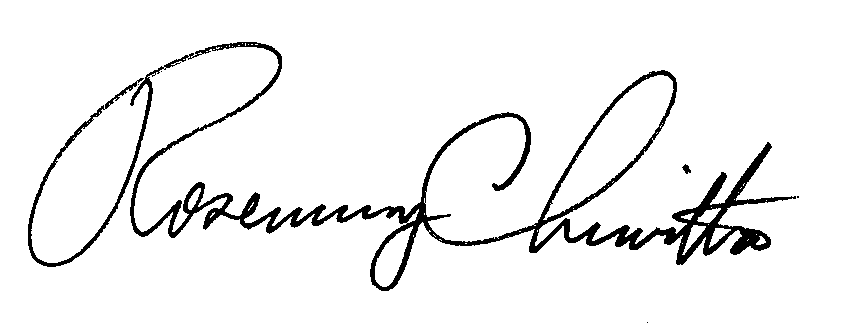 							Rosemary Chiavetta							Secretary(SEAL)ORDER ENTERED: July 19, 2011